 Resource 13 – assessment task planning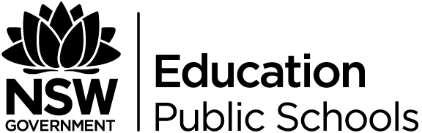 BrainstormBrainstorm texts that appeal to you. What narratives resonate with you? What genres do you prefer? What personal, social, political, cultural ideas and issues are you passionate about? Politically focused texts that deal with power and control. OR Personal, intimate texts that explore the nature of complex relationships in families. OR Historical texts that explore real events.  What is the purpose or intention of your narrative? What message/s would you like to communicate? What do you want to teach audiences? What do you want them to think about?What key themes and ideas would you like to explore and communicate to your audience? Brainstorm a narrative that reflects the above ideas, messages and purposesBrainstorm a narrative that reflects the above ideas, messages and purposesWho?Who is/are your character/s?Age, gender, backstory, personality type?What?What are they doing? What happens to them?Where?Where does your story take place? (Can be multiple settings).Why?Why is/are your character/s doing this? 